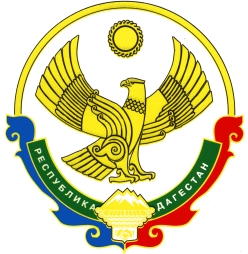 МИНИСТЕРСТВО ОБРАЗОВАНИЯ И НАУКИ РЕСПУБЛИКИ ДАГЕСТАНГосударственное казенное общеобразовательное учреждение Республики Дагестан«Кикуникутанская основная общеобразовательная школа Гергебильского района»368241 Кикуни, п\о Тушиловка, Кизлярский район, Республика Дагестан  т.79637999313 Aslanbegov55@mail.ruОКПО: 12801254  ОГРН: 1040500814419  ИНН: 0508008641 КПП: 050801001Об организации деятельности ГКОУ РД Кикуникутанская ООШ Гергебильского района в условиях режима повышенной готовности                  В целях реализации Указа Президента Российской Федерации от 2 апреля 2020г. №239 «О мерах по обеспечению санитарно-эпидемиологического благополучия населения на территории Российской Федерации в связи с распространением новой коронавирусной инфекции (COVID – 19)» (далее – Указ) и в соответствии с Указом Главы Республики Дагестан от 6 апреля 2020г. №27 «О внесении изменений в Указ Главы Республики Дагестан от 18 марта 2020г.  №17 «О введении режима повышенной готовности», письмом Роспотребнадзора от 10.03.2020г. №02/3853-2020-27 и приказа Министерство образовании и науки РД от 06 апреля 2020 г. №924-05/20.С 6 апреля по 30 апреля 2020 года перевести всех работников ГКОУ РД «Кикуникутанская ООШ Гергебильского района» на дистанционный режим работы. Приостановить до 30 апреля 2020г. включительно посещение обучающимися ГКОУ РД «Кикуникутанская ООШ Гергебильского района».Обеспечить реализацию образовательных программ с применением электронного обучения и дистанционных образовательных технологий.Проинформировать работников об изменениях режима работы.Ограничить перемещение работников и соблюдать режим самоизоляции.Контроль за исполнением настоящего приказа оставляю за собой.              И.о. директора ГКОУ РД«Кикуникутанская ООШ Гергебильского района» _______________ /Х.Р. Расулов/ПРИКАЗ06 апреля 2020 года                                                              № 113 – ОД